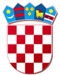 REPUBLIKA HRVATSKAVARAŽDINSKA ŽUPANIJAOSNOVNA ŠKOLA VELIKI BUKOVECŠKOLSKI ODBOR KLASA: 003-06/21-01/1URBROJ: 2186-140-07-21-16Veliki Bukovec, 2. rujna 2021.svim članovima ŠOP O Z I V7. sjednica Školskog odbora održat će se u petak, 3.9.2021. godine u vremenu od 12:00 do 16:00 sati elektronskim putem temeljem članka 57. Statuta Osnovne škole Veliki BukovecDNEVNI RED:Verifikacija Zapisnika s prethodne sjedniceSuglasnost Školskog odbora na Prijedlog odluke o poslovno uvjetovanom otkazuOstalo                                                                                     Predsjednica Školskog odbora:                                                                                                        Marija Krušelj